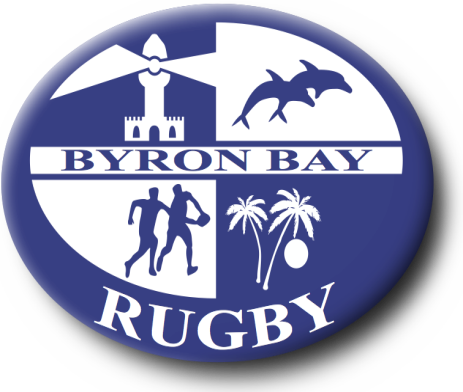 Team Name: ______________________________________________Division: Men’s Competitive / Men’s Social / Women’s (Please circle)Coach (Smartrugby accredited): ______________________________________________Team Manager: ________________________________________________________Mobile Number: _______________________________________________________Email: _______________________________________________________________Signature: ____________________________________________________________NameDate of BirthRegistered ClubARU Number(if applicable)1234567891011121314